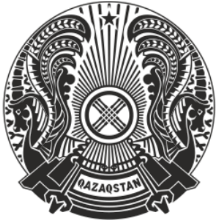 ҚАЗАҚСТАН РЕСПУБЛИКАСЫНЫҢ ҰЛТТЫҚ ЖІКТЕУІШІЭКОНОМИКА СЕКТОРЛАРЫНЫҢЖІКТЕУІШІҚР ҰЖ 13-2019Ресми басылымҚазақстан Республикасы Сауда және интеграция министрлігінің Техникалық реттеу және метрология комитеті(Мемстандарт)Нұр-СұлтанАлғысөз	1 Қазақстан Республикасы Ұлттық экономика министрлігінің Статистика комитеті ӘЗІРЛЕП ЕНГІЗДІ	2 Қазақстан Республикасы Сауда және интеграция  министрлігінің Техникалық реттеу және метрология комитетінің 2019 жылғы                        13 желтоқсандағы № 465-од бұйрығыменБЕКІТІЛІП, ҚОЛДАНЫСҚА ЕНГІЗІЛДІ3 Осы жіктеуіш  2008 жылғы Ұлттық шоттар жүйесіне (бұдан әрі – ҰШЖ - 2008) сәйкес экономика секторларын жіктеу негізінде әзірленді4 Осы жіктеуіште «Стандарттау туралы» Қазақстан Республикасының 2018 жылғы 5 қазандағы № 183-VI ҚРЗ Заңының нормалары іске асырылды	5 АЛҒАШ РЕТ ЕНГІЗІЛДІ	Осы жіктеуішке өзгерістер туралы ақпарат жыл сайын шығарылатын «Стандарттау жөніндегі құжаттар» ақпараттық каталогында, ал өзгерістер және түзетулердің мәтіні мерзімді басып шығарылатын «Ұлттық стандарттар» ақпараттық сілтемелерінде жарияланады. Осы жіктеуіш қайта қаралған (ауыстыру) немесе күші жойылған жағдайда тиісті хабарлама мерзімді басып шығарылатын «Ұлттық стандарттар» ақпараттық сілтемесінде жарияланады.  Осы жіктеуішті Қазақстан Республикасы Сауда және интеграция министрлігінің Техникалық реттеу және метрология комитетінің рұқсатынсыз ресми басылым ретінде толықтай немесе бөлшектеліп басылып  шығарыла, көбейтіле және таратыла алмайды.МазмұныҚАЗАҚСТАН  РЕСПУБЛИКАСЫНЫҢ  ҰЛТТЫҚ  ЖІКТЕУІШІ__________________________________________________________________ЭКОНОМИКА СЕКТОРЛАРЫНЫҢ ЖІКТЕУІШІ_________________________________________________________________	Енгізілген күні 2020-07-011 Қолданылу саласыОсы жіктеуіш Қазақстан Республикасы экономикасының секторлары мен кіші секторлары бойынша олардың функционалдық мақсатына сәйкес институционалдық бірліктерді жіктеуді және кодтауды белгілейді.2 Терминдер мен анықтамаларОсы жіктеуіште тиісті анықтамалары бар мынадай терминдер пайдаланылады:2.1 Әлеуметтік қамтамасыз ету қорлары: Мемлекеттік басқарудың әрбір деңгейінде әрекет ететін тәуелсіз институционалдық бірліктер. Олар бөлек құрылады және мемлекет бақылайды, бірақ қаржылық операцияларды жүзеге асыру бөлігінде дербес.2.2 Басқа әлем: Резиденттік бірліктермен операцияларға қатысатын немесе осы елдің резиденттік бірліктерімен басқа экономикалық байланыстары бар резиденттік емес институционалдық бірліктер.2.3 Жалдамалы жұмыскер: Қаржылық емес кәсіпорындар және қаржылық мекемелер, жалпымемлекеттік басқару мекемелері, КЕҰ және үй шаруашылықтарында жалданып жұмыс істемейтін еңбек шарты бойынша жұмысты орындайтын не азаматтық-құқықтық сипаттағы шарт бойынша қызметті жүзеге асыратын жеке тұлға; 2.4 Жұмыс беруші: Қызметкер еңбек қатынастарында тұратын заңды немесе жеке тұлға.2.5 Зейнетақы қорлары: Зейнетақы міндеттемелерін орындауға және зейнетақы төлемдерін бөлуге арналған үй шаруашылығы мүшелерінің активтерін сақтау және басқару үшін құрылған қорлар.2.6 Институционалдық бірлік: Өз атынан активтерді иеленетін, міндеттемелерді қабылдайтын, экономикалық қызметке қатысатын және басқа бірліктермен операцияларға қатыса алатын экономикалық бірлік.Ескертпе - әрбір институционалдық бірлік жалпы алғанда белгілі бір секторға жатқызылуы тиіс. Шоттардың толық тізбектілігі бір институционалдық бірлікке немесе бірліктер тобына құрылады.Ресми басылым2.7 Коммерциялық емес ұйымдар (бұдан әрі – КЕҰ): Кiрiс түсiру негiзгi мақсаты болып табылмайтын және қатысушылар арасында алынған таза кiрiстi бөлмейтiн заңды тұлға коммерциялық емес ұйым деп танылады.Ескертпе - КЕҰ нарықтық немесе нарықтық емес бірліктер болып табылады. Корпорациялар қаржыландыратын және басқаратын КЕҰ корпорация секторына жатады (қаржылық емес немесе қаржылық). Нарықтық емес КЕҰ-ны мемлекеттік басқару органдары немесе үй шаруашылықтары қаржыландырады және бақылайды. Біріншілері мемлекеттік басқару секторына жатады, ал екіншілері экономиканың жеке секторын құрайды - үй шаруашылығына қызмет ететін коммерциялық емес ұйымдар (бұдан әрі – ҮШҚКЕҰ).2.8 Корпорациялар: Иелері болып табылатын бірліктер үшін пайда алу және нарықта өткізу мақсатында тауарлар немесе қызметтер өндіру үшін құрылатын институционалдық бірліктер.2.9 Кэптивтік қаржы мекемелері мен кредиторлар: Бұл активтер немесе міндеттемелерінің басым бөлігі ашық қаржылық нарықтардағы операцияларға қатыспайтын, сақтандыру қызметінен бөлек қаржылық қызметтер көрсететін институционалдық бірліктер.2.10 Қаржылық емес корпорациялар: Бұл негізгі қызмет түрі нарықтық тауарлар немесе қаржылық емес қызмет көрсетулерді өндіру болып табылатын институционалдық бірліктер.2.11 Қаржылық корпорациялар: Бұл негізгі қызмет түрі басқа институционалдық бірліктерге қаржылық қызметтер, соның ішінде сақтандыру мен зейнетақы қорлары қызметтерін көрсету болып табылатын институционалдық бірліктер.2.12 Мемлекеттік басқару: Өзінің саяси функциялары мен олардың экономиканы реттеудегі рөлін орындауға қосымша ретінде жалпы алғанда нарықтық емес негізде жеке немесе ұжымдық тұтыну үшін қызметтерді (тауарлар) өндіретін және табыс пен байлықты қайта бөлетін институционалдық бірліктердің жиынтығы.2.13 Мемлекеттік қаржылық емес немесе қаржылық корпорациялар: Акцияларының (мүдделерінің) 50 пайыздан астамының иесі орталық басқару органдары немесе жергілікті мемлекеттік басқару органдары болып табылатын, резидент болып табылатын және мемлекеттік басқару органдары бақылайтын қаржылық емес немесе қаржылық корпорациялар.2.14 Нарықтық емес өндірушілер: Үй шараушылықтарына немесе жалпы қоғамға тауарларды және қызмет көрсетулерді тегін немесе экономикалық тұрғыдан арзан бағамен ұсынатын мемлекеттік басқару органдарының немесе ҮШҚКЕҰ секторына кіретін институционалдық бірліктерді қамтиды.Ескертпе - іс жүзінде экономиканың барлық секторларында нарықтық және нарықтық емес өндірушілерді ажырату үшін «50 пайыздық ереже» қағидасы қолданылады.2.15 Нарықтық өндірушілер: Өз өнімінің көп бөлігін немесе бүкіл көлемін экономикалық тұрғыдан тиімді бағалармен сататын өндірушілер болып табылады.2.16 Орталық банк: Бұл қаржылық жүйенің басты аспектілерін бақылауды жүзеге асыратын ұлттық қаржылық мекеме. Ескертпе - орталық банктің негізгі қызметтеріне келесілер жатады: ұлттық валютаны шығару; ақша-кредит саясатын жүргізу, сондай-ақ ақша жиыны мен кредитті реттеу арқылы; халықаралық резервтерді басқару; халықаралық валюта қорымен операциялар; басқа депозиттік корпорацияларға кредит беру; орталық мемлекеттік басқару депозиттерін сақтау арқылы және овердрафттар, аванстар, заңнамада қарастырылған басқа да операциялар түрінде кредит беру арқылы үкіметтің банкі қызметін атқару.2.17 Орталық банктерден басқа депозиттерді қабылдайтын корпорациялар: Бұл қызметінің негізгі түрі ретінде қаржылық делдалдықты жүзеге асыратын корпорациялар. Осы мақсатпен олар депозиттер немесе депозиттердің жақын аналогы болып табылатын қаржылық құралдар (қысқа мерзімді депозиттік сертификаттар сияқты) түріндегі міндеттемелерді қабылдайды. Ескертпе - депозиттерді қабылдайтын корпорациялар сонымен қатар вексельдерді, бондтарды, басқа да борыштық құнды қағаздарды немесе қаржы құралдарын шығара алады.2.18 Пайда алуға бағдарланған ұйымдар (бұдан әрі - ПАҰ): Өнімдерді нарықтық бағалар бойынша сататын өндірушілер.2.19 Резидент: Экономикалық мүдделердің басымдылық орталығы осы елдің экономикалық аумағында орналасқан институционалдық бірлік, яғни ол осы аумақта экономикалық қызметпен ұзақ кезең бойы (жыл немесе көбірек) айналысады.  2.20 Сақтандыру корпорациялары: Негізгі функциясы жеке институционалдық бірліктер немесе бірліктер тобына өмірді сақтандыру, жазатайым оқиға, аурудан, өрттен сақтандыру немесе сақтандырудың басқа түрлері не басқа сақтандыру корпорацияларына қайта сақтандыру бойынша қызметтерді көрсету болып табылатын корпоративтік бірліктер, өзара қорлар және басқа бірліктерден тұрады.2.21 Ұлттық жеке қаржылық емес корпорациялар: Бұл айқын сипаты мемлекеттік басқару органдары немесе институционалдық резидент емес-бірліктер тарапынан бақылауға жатпайтын болып табылатын барлық қаржылық емес резидент-корпорациялар.Ескертпе - Бұл кіші секторға тауарлар және қызметтер көрсетумен айналысатын нарықтық КЕҰ кіреді, мысалы білім беру немесе денсаулық сақтау саласында ақылы негізде қызмет көрсететін нарықтық КЕҰ немесе кәсіпорындарға қызмет көрсететін сауда бірлестіктері.2.22 Үй шаруашылықтары: Бірге тұратын, өз табыстары мен мүлкін толықтай немесе ішінара біріктіретін және тауарлар мен көрсетілетін қызметтерді бірлесіп тұтынатын бір немесе одан да көп жеке тұлғалардан құралған экономикалық субъект.2.23 Үй шаруашылықтарының бірлестігі жоқ кәсіпорны: Тауарлар және қызмет көрсетулерді өндірумен, оларды сату мақсатымен айналысатын, бірақ заңды тұлғалар болып табылмайтын үй шаруашылықтарының бірліктері.2.24 Үй шаруашылықтарына қызмет ететін коммерциялық емес ұйымдар (ҮШҚКЕҰ): Бұл мемлекеттік басқару органдарымен бақыланбайтын нарықтық емес КЕҰ. Ескертпе - Олар үй шаруашылықтарына тауарлар мен қызмет көрсетулерді ақысыз немесе экономикалық арзан бағалармен ұсынады. Бұл тауарлар мен қызметтердің басым бөлігі жеке тұтыну болып табылады, бірақ ҮШҚКЕҰ ұжымдық қызметтерді де көрсетеді.2.25 Шетел бақылауындағы қаржылық емес корпорациялар: Бұл институционалдық резидент емес бірліктермен бақыланатын барлық қаржылық емес резидент-корпорациялар.2.26 Экономиканың институционалды секторы: Экономикадағы функциялары мен қаржыландыру көздері жағынан біртектес, олардың ұқсас экономикалық мінез-құлқын анықтайтын институционалдық бірліктердің жиынтығы. Ескертпе - Әрбір сектор Қазақстан Республикасы экономикасының  бір бөлігі болып табылады және оны басқа секторлардан ерекшелейтін сипаттамалары бар. Секторлар ішкі секторларға бөлінеді, содан кейін одан әрі бөлінуімен біртектіліктің одан әрі дәрежесімен сипатталатын бөлшектерге (топтар, кіші топтар) бөлінеді.3 Жалпы ережелерАталған жіктеуіштің объектілері институционалдық бірліктер болып табылады.Экономика секторларының жіктеуіші Қазақстан Республикасының ұлттық экономикасын құрайтын бес секторды көрсетеді. Жиынтығында жалпы экономиканы құрайтын резиденттік институционалдық бірліктер бір-бірін жоққа шығаратын бес институционалды секторға топтастырылады. а) қаржылық емес корпорациялар;б) қаржылық корпорацииялар;в) мемлекеттік басқару;г) үй шаруашылықтары;д) ҮШҚКЕҰ.Резидент бірліктермен операцияларға қатысатын немесе осы елдің  резидент бірліктерімен басқа да экономикалық байланыстары бар барлық бейрезидент институционалдық бірліктер басқа әлем секторына жатады. А қосымшасына сәйкес резидент институционалдық бірліктерді секторлар бойынша топтастыру олардың экономикалық мақсаттарына, функциялары мен мінез-құлқына сәйкес өлшемшарттарға сәйкес жүзеге асырылады.4 Жіктеуіштің құрылымы4.1 Жіктеуіш екі блоктан тұрады: - кодтау;- жіктеу. Жіктеу блогы экономика секторларының  атауларынан тұрады.Кодтау үшін бірінші және екінші, екінші және үшінші, үшінші және төртінші, төртінші және бесінші арасында нүктелері бар бес сандық ондық таңбалар қолданылады.Жіктеуіш келесі белгілер берілген нақтылаудың бес деңгейінен тұрады:Мысалы:1             – Жалпы экономика;1.2          – Қаржылық корпорациялар;1.2.2       – Орталық банктен басқа депозиттер қабылдайтын корпорациялар;1.2.2.1    – Депозиттерді қабылдайтын мемлекеттік корпорациялар;1.2.2.1.1 – Депозиттерді қабылдайтын мемлекеттік корпорациялар– КЕҰ. 1.2.2.1.2 – Депозит қабылдайтын мемлекеттік корпорациялар – ПАҰОсы жіктеуіште резервтік кодтар қарастырылмаған, себебі жіктелім [1]-ге сәйкес жүзеге асырылды.1-кесте4.2 Жіктеуіштің құрылымы5 Жіктеуішке түсіндірме1-код Жалпы экономика1.1-код Қаржылық емес корпорациялар«Қаржылық емес корпорациялар» секторының ішкі секторлары қосымша КЕҰ және коммерциялық ұйымдарға нақтыланған.Бақылау өлшемшарттарын ескерумен ішкі секторлар бөлінеді:1.1.1-код «Мемлекеттік қаржылық емес корпорациялар»Бұл  ішкі секторға тауарлар мен қаржылық емес қызметтердің нарықтық өндірушілері болып табылатын және орталық және жергілікті мемлекеттік басқару органдарымен бақыланатын келесі институционалдық бірліктер жатады:шаруашылық серіктестіктер, жауапкершілігі шектеулі серіктестіктер, акционерлік қоғамдар, қосымша жауапкершілігі бар серіктестіктер;республикалық және коммуналды кәсіпорындар;мемлекеттің бақылауындағы КЕҰ; Ішкі сектор келесі топтарға бөлінеді:1.1.1.1-код Мемлекеттік қаржылық емес корпорациялар – КЕҰ1.1.1.2-код Мемлекеттік қаржылық емес корпорациялар – ПАҰ1.1.2-код «Ұлттық жеке қаржылық емес корпорациялар»Бұл ішкі секторға тауарлар мен қаржылық емес қызметтердің нарықтық өндірушілері болып табылатын келесі институционалдық бірліктер жатады:шаруашылық серіктестіктер, жауапкершілігі шектеулі серіктестіктер, қосымша жауапкершілігі бар серіктестіктер, мемлекеттің немесе шетелдік бақылаудан басқа акционерлік қоғамдар;өндірістік кооперативтер;шаруа (фермерлік) қожалықтары;мемлекеттің немесе шетелдің бақылауындағы емес басқа да КЕҰ;Ішкі сектор келесі топтарға бөлінеді:1.1.2.1-код Ұлттық жеке қаржылық емес корпорациялар – КЕҰ1.1.2.2-код Ұлттық жеке қаржылық емес корпорациялар – ПАҰ1.1.3-код «Шетел бақылаудағы қаржылық емес корпорациялар»Аталған ішкі секторға қаржылық емес қызметтер мен тауарларды нарықтық өндірушілер болып табылатын келесі институционалдық бірліктер кіреді:шаруашылық серіктестіктер, жауапкершілігі шектеулі серіктестіктер, шетелдік бақылаудағы акционерлік қоғамдар;шетелдік бақылаудағы КЕҰ;Ішкі секторлар топтарға бөлінеді:1.1.3.1-код Шетел бақылауындағы қаржылық емес корпорациялар – КЕҰ1.1.3.2-код Шетел бақылауындағы қаржылық емес корпорациялар – ПАҰ1.2-код Қаржылық корпорацияларНарықтағы қызметінің және өзінің міндеттемелерінің өтімділігі өлшемшарттары есебінен ішкі секторларға бөлінеді:1.2.1-код Орталық банкАталған ішкі секторға Қазақстан Республикасының Ұлттық Банкі жатады.1.2.2-код Депозиттерді қабылдайтын корпорациялар, орталық банктен басқа Аталған ішкі секторға кіреді:екінші деңгейдегі банктер;басқа депозиттік корпорациялар, мысалы:жинақ банктері, пошта банктері, құрылыс қоғамдары және ипотекалық банктер;несиелік одақтар мен несиелік кооперативтер;ауыл және ауылшаруашылық банктері;негізінен қаржылық қызметпен айналысатын жол жүру чектерінің компаниялары;электрондық ақша эмитенттері - электронды ақша эмитентінің ақшалай міндеттемелері болып табылатын, электрондық түрде сақталатын және жүйенің басқа қатысушылары электронды ақша жүйесінде төлем құралы ретінде қабылдайтын электрондық ақша шығаруға уәкілетті ұйымдар (егер құралдар белгілі бір қажеттіліктерді қанағаттандыруға арналған болса және оларды шектеулі түрде ғана пайдаланса алдын-ала төленген құралдарда сақталған ақша құны электрондық ақша болып табылмайды);оффшорлық банктер, егер олар өздері орналасқан экономика резиденттерімен операциялар жасаса және депозиттер түрінде міндеттемелер қабылдаса;ресми банкроттыққа немесе қайта ұйымдастыруға дейін тарату барысындағы банктер, олар қаржылық активтер мен міндеттемелерге ие болғанаға дейін.Ішкі сектор бақылау өлшемшарттары есебінен келесі топтарға бөлінеді:1.2.2.1-код «Депозиттерді қабылдайтын мемлекеттік корпорациялар» – мемлекеттік бақылауда тұрған институционалдық бірліктер;1.2.2.1.1-код Депозиттерді қабылдайтын мемлекеттік корпорациялар – КЕҰ1.2.2.1.2-код Депозиттерді қабылдайтын мемлекеттік корпорациялар – ПАҰ1.2.2.2-код «Депозиттерді қабылдайтын ұлттық жеке корпорациялар» – мемлекеттік бақылауда немесе шетелдік бақылауда тұрғандардан басқа институционалдық бірліктер;1.2.2.2.1-код Депозиттерді қабылдайтын ұлттық жеке корпорациялар – КЕҰ1.2.2.2.2-код Депозиттерді қабылдайтын ұлттық жеке корпорациялар – ПАҰ1.2.2.3-код «Депозиттерді қабылдайтын шетел бақылауындағы корпорациялар» – шетелдік бақылауда тұрған институционалдық бірліктер.1.2.2.3.1-код Шетел бақылауындағы депозиттерді қабылдайтын корпорациялар – КЕҰ1.2.2.3.2-код Шетел бақылауындағы депозиттерді қабылдайтын корпорациялар – ПАҰ1.2.3-код Ақша нарығының қорларыАталған ішкі секторға халыққа акция немесе пай сату жолымен қаражатты шоғырландыратын және осы қаражатты тек немесе көбінесе ақша нарығының қысқа мерзімді қарыз беру құралдарына, соның ішінде депозиттер, бағалы қағаздарға инвестициялайтын ұжымдық инвестициялық бағдарламалары инвестициялық ақша нарығының қорлары жатады.Инвестициялық қор ақша нарығының қоры ретінде танылуы үшін: 1) капиталдың белгілі бір дәрежесі (номиналды құнын ұстап тұру мүмкіндігі); 2) үшінші тұлғаларға чектер немесе басқа төлем әдістерін қолдана отырып, дереу немесе қысқа мерзімде ақша алу мүмкіндігі. Егер бұл шарттар орындалмаса, онда институционалдық бірліктер ақшалай емес нарықтың инвестициялық қорлары ретінде жіктеледі.Ішкі сектор бақылау өлшемшарттары есебінен келесі топтарға бөлінеді:1.2.3.1-код «Ақша нарығының мемлекеттік қорлары» – мемлекеттік бақылауда тұрған институционалдық бірліктер;1.2.3.1.1-код Ақша нарығының мемлекеттік қорлары – КЕҰ1.2.3.1.2-код Ақша нарығының мемлекеттік қорлары – ПАҰ1.2.3.2-код «Ақша нарығының ұлттық жеке қорлары» – мемлекеттік бақылауда немесе шетелдік бақылауда тұрғандардан басқа институционалды бірліктер;1.2.3.2.1-код Ақша нарығының ұлттық жеке қорлары – КЕҰ1.2.3.2.2-код Ақша нарығының ұлттық жеке қорлары – ПАҰ1.2.3.3-код «Шетел бақылауындағы ақша нарығының қорлары» – шетелдік бақылауда тұрған институционалдық бірліктер.1.2.3.3.1-код Шетел бақылауындағы ақша нарығының қорлары – КЕҰ1.2.3.3.2-код Шетел бақылауындағы ақша нарығының қорлары – ПАҰ1.2.4-код Ақшалай емес нарықтың инвестициялық қорларыБұл кіші секторға акцияларды немесе пайларды шығару арқылы халықтың қаражатын тартатын ұжымдық инвестициялық бағдарламалар болып табылатын ақшасыз нарықтың инвестициялық қорлары кіреді. Түскен қаражат  негізінен ұзақ мерзімді қаржылық активтерге, сондай-ақ қаржылық емес активтерге (әдетте жылжымайтын мүлік) инвестицияланады. Акциялар немесе пайлар, әдетте, депозиттерді алмастырушы болып табылмайды және оларды чек немесе үшінші тараптың пайдасына төлеу негізінде беруге болмайды, олардың бағасы нарықтық жағдайға сәйкес өзгеруі мүмкін, сондықтан олар номиналды құнды сенімді сақтаушы емес. Келесі түрлерге ажыратылады:ашық және жабық инвестициялық қорлар;акцияларға негізделген инвестициялық қорлар;бағалы қағаздарға негізделген инвестициялық қорлар;индекстеу қорлары;қамтамасыз етілген инвестициялық қорлар;жылжымайтын мүлікке арналған инвестициялық қорлар;биржалық инвестициялық қорлар;қаражат қоры (басқа инвестициялық қорлардың акциялары портфелінің иелері);сенімгерлік жылжымайтын мүлік инвестициялық қорлары;хедж қорлар, тікелей инвестициялар қорлары және басқалар (инвестициялық қор қаражатын басқарушы компаниялар көмекші қаржы корпорациялары болып табылады).Ішкі сектор бақылау шарттары есебінен келесі топтарға бөлінеді:1.2.4.1-код «Ақшалай емес нарықтың мемлекеттік инвестициялық қорлары» – мемлекеттік бақылауда тұрған институционалдық бірліктер;1.2.4.1.1-код Ақшалай емес нарықтың мемлекеттік инвестициялық қорлары – КЕҰ1.2.4.1.2-код Ақшалай емес нарықтың мемлекеттік инвестициялық қорлары – ПАҰ1.2.4.2-код «Ақшалай емес нарықтың ұлттық жеке инвестициялық қорлары» – мемлекеттік бақылауда немесе шетелдік бақылауда тұрмаған институционалды бірліктер;1.2.4.2.1-код Ақшалай емес нарықтың ұлттық жеке инвестициялық қорлары – КЕҰ1.2.4.2.2-код Ақшалай емес нарықтың ұлттық жеке инвестициялық қорлары – ПАҰ1.2.4.3-код «Шетел бақылауындағы ақшалай емес нарықтың инвестициялық қорлары» – шетелдік бақылауда тұрған институционалдық бірліктер.1.2.4.3.1-код Шетел бақылауындағы ақшалай емес нарықтың инвестициялық қорлары – КЕҰ1.2.4.3.2-код Шетел бақылауындағы ақшалай емес нарықтың инвестициялық қорлары – ПАҰ1.2.5-код Сақтандыру корпорациялары мен зейнетақы қорларынан басқа, басқа да қаржылық делдалдарАталған ішкі секторға нарықта қаржылық операцияларға қатыса отырып, қаржылық активтерді сатып алу мақсатында ақшадан басқа, депозиттер немесе депозиттерді алмастырушылар (немесе ауқымды ақша жиынына кірмейтін ұзақ мерзімді немесе мамандандырылған депозиттер түріндегі міндеттемелері барлар) нысанында міндеттемелерді қабылдау жолымен өз атынан қаржылық қызметтерді ұсынатын институционалдық бірліктер жатады. Аталған ішкі сектор келесілерді қамтиды:негізгі қызмет ретінде өз атынан несиелеудің әртүрлі түрлерін жүзеге асыратын ұйымдар (қарыздар, ипотека, тұтынушылық несиелер, несиелік карталар, шағын бизнеске арналған несиелер, экономикалық дамуға арналған несиелер және басқалары), негізінен қаржылық емес ұйымдарға және үй шаруашылығына несие беру;негізгі қызмет ретінде қаржылық лизингпен айналысатын ұйымдар;өз қаражаты есебінен жұмыс істейтін негізгі қызмет ретінде бағалы қағаздармен және туынды қаржы активтерімен мәмілелер жасайтын дилерлер;активтерді секьюритизациялауды жүзеге асыратын ұйымдар (нақты активтермен немесе кірістер ағынымен қамтамасыз етілген бағалы қағаздарды сату арқылы қаражат тарту);негізгі қызмет ретінде клирингтік қызметті жүзеге асыратын ұйымдар;инвестициялық банктер;экспортты-импортты қаржыландырумен айналысатын, халықаралық саудаға байланысты қаржылық және құжаттамалық қызметтердің кең спектрін ұсынатын мамандандырылған қаржылық делдалдар;венчурлық ұйымдары;даму үшін капиталды ұсынатын мамандандырылған ұйымдар;негізгі қызмет ретінде факторингтік операцияларды жүзеге асыратын ұйымдар, сондай-ақ өз есебінен своптар, опциондар және ұқсас операциялар жасау;құнсызданған активтерді сатып алу, басқару және жою арқылы жұмыс істемейтін қарыздар немесе басқа да құнсызданған активтер проблемаларын шешу үшін құрылған банктерді қайта құрылымдау активтерді басқару компаниялары мен агенттіктер, егер 1) кәсіпорын еншілес компаниялар тобын басқаратын және бақылайтын холдингтік компания болса; 2) нарықтан өзінің тәуекелі бойынша өзі белсенді басқаратын қаржылық немесе қаржылық емес активтерді сатып алу үшін қарыз алса.Егер активтерді басқару бойынша компаниялар басқа депозиттік ұйымдардың еншілес ұйымдары болса және олардың бас компаниясымен бір елде орналасқан болса, онда олардың баланстары, егер олар тәуелсіз институционалдық бірлік болмаса, бас депозиттік ұйымдардың баланстарымен біріктірілуі керек.Банктерді қайта құрылымдау агенттіктерінің көпшілігін үкімет мемлекеттік мекемелер ретінде және егер келесі өлшемшарттар орындалса құрылады, мысалы: 1) қызмет көрсету, ең алдымен, тек үкімет; 2) қаржы активтерін нарықтан өзгеше бағамен сату немесе сатып алу; 3) төмен тәуекелді қабылдау, себебі мемлекеттің мықты қаржылық қолдауы болғандықтан және заң бойынша және іс жүзінде мемлекет атынан әрекет ететіндіктен, мұндай ұйымдар мемлекеттік басқару секторына кіруі керек. Егер мемлекет бақылайтын кәсіпорын қаржылық ұйым ретінде әрекет етсе, онда оның операциасының сипатына сәйкес ол, әдетте, басқа қаржы делдалдарының секторында жіктеледі.Бақылау өлшемшарттарын ескере отырып, кіші сектор келесі топтарға бөлінеді:1.2.5.1-код «Басқа мемлекеттік қаржылық делдалдар» – мемлекеттің бақылауындағы институционалдық бірліктер;1.2.5.1.1-код Басқа мемлекеттік қаржылық делдалдар – КЕҰ1.2.5.1.2-код Басқа мемлекеттік қаржылық делдалдар – ПАҰ1.2.5.2-код «Басқа ұлттық жеке қаржылық делдалдар» – мемлекеттің бақылауындағы немесе шетелдік бақылаудағыдан басқа институционалдық бірліктер;1.2.5.2.1-код Басқа ұлттық жеке қаржылық делдалдар – КЕҰ1.2.5.2.2-код Басқа ұлттық жеке қаржылық делдалдар – ПАҰ1.2.5.3-код «Шетел бақылауындағы басқа қаржылық делдалдар» – шетелдік бақылаудағы институционалдық бірліктер.1.2.5.3.1-код Шетел бақылауындағы басқа қаржылық делдалдар – КЕҰ1.2.5.3.2-код Шетел бақылауындағы басқа қаржылық делдалдар – ПАҰ1.2.6-код Қосалқы қаржылық корпорацияларОсы кіші секторға қаржылық активтермен және міндеттемелермен операциялармен немесе операцияның объектісі болып табылатын активтер мен міндеттемелердің жеке меншікке өтуі болжанбайтын операциялары өткізудің нормативтік-құқықтық шарттарын құрумен байланысты қызметті жүзеге асыратын институционалдық бірліктер жатады. Бұл кіші секторға келесілер қосылған:негізгі қызмет ретінде бағалы қағаздармен мәмілелер жасайтын брокерлер;негізгі қызмет ретінде тауарлармен мәмілелер жасайтын брокерлер;бағалы қағаздарды сенімгерлік басқарушылар;депозитарийлер;бағалы қағаздар саудасын ұйымдастырушылар;қор, сақтандыру, валюта биржалары және туынды қаржы құралдарының биржалары;тауар биржаларын қоса алғанда, қаржы нарығының өзге де ұйымдастырушылары;негізгі қызмет ретінде салымдарға кепілдік беруді жүзеге асыратын ұйымдар;негізгі қызмет ретінде шарт негізінде ұйымның қорларын, пассивтерін немесе активтерін басқаруды жүзеге асыратын ұйымдар (бірақ олар басқаратын қорлар емес);айырбастарды, опциондар және фьючерстер сияқты туынды қаржы құралдарымен және хеджирлеу құралдарымен айналысатын ұйымдар (шығарылымсыз);негізгі қызмет ретінде ипотекалық (кепілпұл) операциялар бойынша брокерлерді қоса алғанда, қаржылық қызметтер (сақтандырудан және зейнетақымен қамтамасыз етуден басқа) саласында қосалқы қызметті жүзеге асыратын өзге де ұйымдар, вексельдерді есепке алуды (форфейтинг), қаржылық қызметтер және инвестициялау мәселелері бойынша консультация беруді жүзеге асыратын ұйымдар;валюта айырбастау пункттері және қаржы аударымдарын ұйымдастырушылар;депозиттерді қабылдамайтын және өз қаражаты есебінен несие бермейтін шетелдік банктердің резидент өкілдіктері;бас кеңселері болып табылатын холдингтік компаниялар, олардың көпшілігі қаржылық болған кезде еншілес кәсіпорындарға қатысты кейбір аспектілері бойынша басқарушылық бақылауды жүзеге асырады;жеке бірлік болған жағдайда қаржы делдалдары мен қаржы нарықтарының орталық бақылау органдары;өздері қаржылық қызмет көрсетпейтін қаржы корпорацияларына қызмет көрсететін тәуелсіз заңды тұлға ретінде танылған КЕҮ, мысалы банкирлер қауымдастығы;негізгі қызметі электрондық төлем тетіктерін ұсынатын, бірақ тиісті құралдар үшін жауап бермейтін ұйымдар;банктерге төлем платформасын ұсынатын үшінші тараптардың төлем жүйелері, мысалы, онлайн-төлем корпорациясы, алдын-ала төленген карточкалық корпорация;Қарыз алушылар үшін несие берушіні таңдау арқылы және жеке тұлғаларға аз мөлшерде онлайн режимінде несие беретін немесе қайта қаржыландыратын ұйымдарды, берілген несиелер үшін жауапкершілікке немесе тәуекелдерге жауап бермейтін ұйымдар;сақтандыру тәуекелдерін және залал мөлшерін бағалау жөніндегі қызметті жүзеге асыратын ұйымдар;сақтандыру брокерлері;сақтандыру агенттері;сақтандыру және зейнетақымен қамсыздандыру мәселелері бойынша консультация беруді қоса алғанда, сақтандыру және зейнетақымен қамсыздандыру саласындағы қосалқы қызметті жүзеге асыратын өзге де ұйымдар.Бақылау өлшемшарттарын ескере отырып, кіші сектор топтарға бөлінеді:1.2.6.1-код «Мемлекеттік қосалқы қаржы корпорациялар» – мемлекеттің бақылауындағы институционалдық бірліктер;1.2.6.1.1-код Мемлекеттік қосалқы қаржылық корпорациялары – КЕҰ1.2.6.1.2-код Мемлекеттік қосалқы қаржылық корпорациялар – ПАҰ1.2.6.2-код «Ұлттық жеке қосалқы қаржылық корпорациялар» – мемлекеттің бақылауындағы немесе шетелдік бақылаудағыдерден басқа институционалдық бірліктер;1.2.6.2.1-код Ұлттық жеке қосалқы қаржылық корпорациялар – КЕҰ 1.2.6.2.2-код Ұлттық жеке қосалқы қаржылық корпорациялар – ПАҰ1.2.6.3-код «Шетел бақылауындағы қосалқы қаржылық корпорациялар» – шетелдік бақылаудағы институционалдық бірліктер.1.2.6.3.1-код Шетел бақылауындағы қосалқы қаржылық корпорациялар – КЕҰ1.2.6.3.2-код Шетел бақылауындағы қосалқы қаржылық корпорациялар – ПАҰ1.2.7-код Кэптивтік қаржылық мекемелер мен кредиторларОсы кіші секторға операцияларды тек шектеулі бірлік тобы (еншілес қаржы корпорациялары сияқты) шеңберінде ғана жүзеге асыратын институционалдық бірліктер немесе бір холдинг корпорациясына тиесілі еншілес корпорациялар немесе тек бір демеуші берген меншікті қаражаттан несие беретін бірліктер жатады. Бұл, оның ішінде, бас компанияларға кредит беру немесе бас компаниялардың дебиторлық берешегін сатып алу үшін қаражат тарта отырып, өзінің бас корпорациялары үшін қаржы агенттері болып табылатын еншілес компаниялар. Кэптивті қаржы мекемелерді депозиттік корпорациялар оларды мамандандырылған қызметке тарту үшін немесе реттеуші мақсаттар үшін басқарады. Еншілес корпорациялар тобының активтерін өзінің негізгі қызметі ретінде иеленетін және акцияларды ұстаушы кәсіпорындарға ешқандай басқа қызметтер көрсетпейтін холдингтік компаниялар да осы кіші секторға енгізіледі. Өз иелеріне қызмет көрсететін кэптивті сақтандыру компаниялары мен зейнетақы қорлары осы кіші секторға кірмейді, ал тиісінше сақтандыру корпорациялары мен зейнетақы қорлары ретінде жіктеледі. Осы кіші секторға:ломбардтар, кредиторлар, коллекторлық ұйымдар, демеушілердің қаражаты есебінен, мысалы, мемлекеттік органдарының немесе КЕҮ несиелеуді жүзеге асыратын (студенттік қарыз, ауыл шаруашылығы несиелері, микрокредиттер, экспорттық несиелер және т.б.) институционалдық бірліктер;трастар, мүліктік қорлар және жалған компаниялар;еншілес ұйымдар тобы активтерінің (акционерлік капиталдың бақылау пакетінің) иелері болып табылатын, негізгі қызметі еншілес ұйымдар тобының иелік етуі болып табылатын, оларға қандай да бір басқа қызметтер көрсетпей еншілес ұйымдар тобының иелік етуі болып табылатын холдинг компаниялары;жекелеген институционалдық бірліктер ретінде жіктелетін және қаржылық нарықта делдал рөлін атқаратын және қаржылық тәуекелділікке ие шоттардың толық жиынтығы бар, бас компанияның пайдалану үшін ашық нарықта қаражат жинайтын арнайы мақсаттағы кәсіпорындар (әйтпесе мұндай кәсіпорындардың шоттары бас компанияның шоттарымен біріктіріледі). Мемлекеттік басқару секторының құрамына кіретін және осы секторға нарықтық негізде қызмет көрсетпейтін, мемлекеттік активтердің пассивті иесі рөлін атқаратын ұлттық әл-ауқаттың мемлекеттік қорлары тиісті мемлекеттік басқару секторына енгізілген.Бақылау өлшемшарттарын ескере отырып, кіші сектор топтарға бөлінеді:1.2.7.1-код «Мемлекеттік кэптивтік қаржылық мекемелер» – мемлекеттің бақылауындағы институционалдық бірліктер;1.2.7.1.1-код Мемлекеттік кэптивтік қаржылық мекемелер – КЕҰ1.2.7.1.2-код Мемлекеттік кэптивтік қаржылық мекемелер – ПАҰ1.2.7.2-код «Ұлттық жеке кэптивтік қаржылық мекемелер» – мемлекеттің бақылауындағы немесе шетелдік бақылаудағыдерден басқа институционалдық бірліктер;1.2.7.2.1-код Ұлттық жеке кэптивтік қаржылық мекемелер – КЕҰ1.2.7.2.2-код Ұлттық жеке кэптивтік қаржылық мекемелер – ПАҰ1.2.7.3-код «Шетел бақылауындағы кэптивтік қаржылық мекемелер» –  шетелдік бақылаудағы институционалдық бірліктер.1.2.7.3.1-код Шетел бақылауындағы кэптивтік қаржылық мекемелер – КЕҰ1.2.7.3.2-код Шетел бақылауындағы кэптивтік қаржылық мекемелер – ПАҰ1.2.8-код Сақтандыру корпорациялары Ішкі сектор бақылау өлшемшарттарының есебімен топтарға бөлінеді:1.2.8.1-код «Мемлекеттік сақтандыру корпорациялары» – мемлекет бақылауындағы институционалдық бірліктер; 1.2.8.1.1-код Мемлекеттік сақтандыру корпорациялары – КЕҰ 1.2.8.1.2-код Мемлекеттік сақтандыру корпорациялары – ПАҰ 1.2.8.2-код «Ұлттық жеке сақтандыру корпорациялары» – мемлекет бақылауындағыдан немесе шетел бақылауындағыдан басқа институционалдық бірліктер; 1.2.8.2.1-код Ұлттық жеке сақтандыру корпорациялары – КЕҰ 1.2.8.2.2-код Ұлттық жеке сақтандыру корпорациялары – ПАҰ 1.2.8.3-код «Шетел бақылауындағы сақтандыру корпорациялары» – шетел бақылауындағы институционалдық бірліктер. 1.2.8.3.1-код Шетел бақылауындағы сақтандыру корпорациялары – КЕҰ 1.2.8.3.2-код Шетел бақылауындағы сақтандыру корпорациялары – ПАҰ 1.2.9-код Зейнетақы қорлары Бұл кіші секторға оларды құратын институционалдық бірліктерден бөлек институционалдық бірліктер болып табылатын зейнетақы қорлары кіреді. Зейнетақы алу құқығы жұмысшылардың белгілі бір топтарына беріледі. Зейнетақымен қамсыздандыру құқығы бөлінген зейнетақы активтерінің болуына байланысты емес, құқықтық санкциялармен қамтамасыз етілген келісімшарттар болып табылады және олар бенефициарлардың активтері мен зейнетақы қорларының міндеттемелері ретінде көрінуі керек. Зейнетақы нақты адамдарға бекітілген: жеке салымдар немесе жұмыс берушілердің жарналары. Мемлекеттік зейнетақы бағдарламалары (қорлар) мемлекеттік басқару органдарының құрамына кіретін және бүкіл экономиканы немесе оның едәуір бөлігін, оның ішінде көптеген жәрдемақыларды қамтитын әлеуметтік қамсыздандыру аясында осы сектордан шығарылады. Жарналар мен жәрдемақылар мемлекеттік саясаттың мақсаттарына байланысты ажыратылады - жеке тұлғалар мен алынатын жәрдемақылар арасында міндетті байланыс жоқ. Қорлар жұмыс беруші бірлік тобының құрамында жіктелетін жұмыс беруші компанияның бір бөлігі ретінде құрылуы мүмкінІшкі сектор бақылау өлшемшарттарының есебімен топтарға бөлінеді:1.2.9.1-код «Мемлекеттік зейнетақы қорлары» – мемлекет бақылауындағы институционалдық бірліктер;1.2.9.1.1-код Мемлекеттік зейнетақы қорлары – КЕҰ 1.2.9.1.2-код Мемлекеттік зейнетақы қорлары – ПАҰ1.2.9.2-код «Ұлттық жеке зейнетақы қорлары» – мемлекет бақылауындағыдан немесе шетел бақылауындағыдан басқа институционалдық бірліктер;1.2.9.2.1-код Ұлттық жеке зейнетақы қорлары – КЕҰ 1.2.9.2.2-код Ұлттық жеке зейнетақы қорлары – ПАҰ 1.2.9.3-код «Шетел бақылауындағы зейнетақы қорлары» – шетел бақылауындағы институционалдық бірліктер.1.2.9.3.1-код Шетел бақылауындағы зейнетақы қорлары – КЕҰ 1.2.9.3.2-код Шетел бақылауындағы зейнетақы қорлары – ПАҰ 1.3-код Мемлекеттік басқару Бұл секторға резиденттік институционалдық бірліктердің келесі топтары кіреді: Орталық  немесе жергілікті мемлекеттік басқару органдарының барлық бірліктері;орталық немесе жергілікті мемлекеттік басқару органдарымен бақыланатын барлық нарықтық емес КЕҰ.Сектор әлеуметтік қамтамасыз ету қорларын да қамтиды.Сектор мемлекеттік корпорацияларды қамтымайды, егер сондай корпорациялардың барлық акционерлік капиталы мемлекеттік басқару органдарына тиесілі болса да, сондай-ақ мемлекеттік басқару органдарының меншігі болып табылатын және олармен бақыланатын мемлекеттік басқару секторына нарықтық емес өндірушілерді жатқызу өлшемшартына сәйкес келмейтін квазикорпорацияларды қамтымайды.Мемлекеттік басқару секторы ішкі секторларға бөлінген:1.3.1-код Орталық басқару органдарыБұл ішкі сектор орталық атқарушы органмен бақыланатын Қазақстан Республикасының орталық мемлекеттік органдары және нарықтық емес КЕҰ құрайтын институционалдық бірліктерді қамтиды.Орталық басқару органдарының өкілеттіктер елдің барлық аумағына таралады.Ішкі сектор топтарға бөлінеді:1.3.1.1-код Орталық басқару органдары, әлеуметтік қамтамасыз ету қорларынан басқа, Бұл топ келесі институционалдық бірліктерді қамтиды:Қазақстан Республикасының заң шығарушы, атқарушы және сот билігі органдары;Ұлттық қор;Зардап шегушілерге өтемақы қоры.1.3.1.2-код Орталық басқару органдарының КЕҰ Бұл топ республикалық деңгейдегі орталық басқару органдарымен бақыланатын нарықтық емес КЕҰ қамтиды. Оларға жататындар: республикалық бюджеттен қаржыландырылатын демалыс үйлері, сауықтыру лагері, ауруханалар, емханалар, амбулаториялар, оқу орындары және тағы сол сияқтылар;1.3.2-код Жергілікті мемлекеттік басқару органдарыБұл ішкі сектор жеке институционалдық бірлік болып табылатын жергілікті мемлекеттік басқару органдарынан  және жергілікті басқару басқару органдары бақылайтын нарықтық емес КЕҰ-дан тұрады. Бұл кіші сектордын институционалдық бірліктері жергілікті резиденттерге қызмет көрсетеді және жоғары деңгейдегі мемлекеттік басқару органдарының трансфертерінен қаржыландырыуы мүмкін.Жергілікті мемлекеттік басқару органдары – қазыналық, заң шығарушы және атқарушы өкілеттіктері елдің жекелеген географиялық аумақтарына тарайтын институционалдық бірліктер.Ішкі сектор топтарға бөлінеді:1.3.2.1-код Жергілікті мемлекеттік басқару органдары, әлеуметтік қамтамасыз ету қорларынан басқа, Аталған топқа Қазақстан Республикасының жергілікті мемлекеттік басқару және өзін-өзі басқару органдары кіреді.1.3.2.2-код Жергілікті мемлекеттік  басқару органдарының КЕҰАталған топка Қазақстан Республикасының жергілікті және өзін-өзі басқару органдары кіреді, сондай-ақ ұжымдық қызмет қөрсететін мемлекеттік ұйымның оқшауланған бөлімшелері бақылайтын нарықтық емес КЕҮ жатады.1.3.3-код Әлеуметтік қамтамасыз ету қорлары Бұл ішкі сектор мемлекеттік басқарудың барлық деңгейлерінде қолданылатын әлеуметтік қамтамасыз ету қорларын қамтиды.Ішкі сектор келесі топтарға бөлінеді:1.3.3.1-код Орталық басқару органдарының әлеуметтік қамтамасыз ету қорлары.Аталған ішкі секторға сонымен қатар Мемлекеттік әлеуметтік сақтандыру қоры кіреді.1.3.3.2-код Жергілікті мемлекеттік басқару органдарының әлеуметтік қамтамасыз ету қорлары.1.4-код Үй шаруашылықтары Бұл ішкі секторға үй шаруашылықтарының корпорацияланбаған кәсіпорындарын қоса алғанда, барлық резиденттік үй шаруашылықтары жатады.Табыс түріндегі критерийді есепке алумен ішкі секторларға бөлінеді:1.4.1-код Жұмыс берушілер Бұл ішкі секторға өз бетінше немесе серіктестерімен жұмыс істейтін және жалдамалы жұмысшылар ретінде жұмыс үшін бір немесе бірнеше адамдарды тұрақты түрде жалдайтын тұлғалардың ең көлемді табыс көзімен үй шаруашылықтары (соның ішінде ұйымдардың құрылтайшылары, ортақ құрылтайшылары болып табылатын, сондай-ақ жеке кәсіпкерлер ретінде тіркелгендер) жатады.1.4.2-код Өз бетінше жұмыспен қамтылған тұлғалар Осы кіші секторға жеке жұмыс істейтін жеке адамдар үшін немесе тұрақты негізде ешқандай жұмысшыны жалдамайтын серіктестермен (соның ішінде тауарларды өндіру (сату), жұмыстарды орындау және қызметтерді көрсету жөніндегі қызметті өз бетінше жүзеге асыратын жеке тұлғалар үшін) айтарлықтай кіріс көзі бар үй шаруашылықтары кіреді. табыс алу, отбасылық бизнесте ақысыз қызметпен айналысатын адамдар, өндірістік қызметте өзін-өзі жұмыспен қамтыған адамдар жеке қосалқы учаскелер).1.4.3-код Жалдамалы жұмыскерлерОсы ішкі секторға әр түрлі меншік нысанындағы ұйымдарда жұмыс істейтін немесе ұйым басшысы не бөлек тұлғамен еңбек шартын (азаматтық-құқықтық) жасасқан едәуір табыс көзі бар тұлғаларымен үй шаруашылықтары жатады.1.4.4-код Меншіктен және трансферттерден түскен табыстарды алушыларыОсы ішкі секторға едәуір табыс көзі болып меншіктен және трансферттерден түскен табыстар (зейнетақылар, стипендиялар, жәрдемақылар және басқа да әулеметтік төлемдер) болып табылатын үй шаруашылықтары жатады.«Меншіктен және трансферттерден түскен табыстарды алушылар» ішкі секторының институционалдық бірліктері табыс түрін ескере отырып, келесі топтарға бөлінеді:1.4.4.1-код Меншіктен түскен табысты алушылар1.4.4.2-код Зейнетақы алушылар1.4.4.9-код Басқа трансферттік табыстарды алушылар Ұжымдық үй шаруашылықтары (мысалы, әлеуметтік қамсыздандыру мекемелерінде тұрақты түрде тұратын тұлғалар; діни ұйымдардың шіркеуде тұратын мүшелері; емханаларда және денсаулық сақтау бойынша ұқсас мекемелерде ұзақ уақыт бойы (бір жылдан кем емес) тұратын емделушілер; түзету мекемелерінде жаза өтеп жүрген тұлғалар (бір жылдан кем емес) 1.4.4.9-код «Басқа трансферттік табыстарды алушылар» тобына жатады.1.5-код Үй шаруашылықтарына қызмет ететін коммерциялық емес ұйымдарБұл секторға мемлекет басқару органдарымен бақыланбайтын және үй шаруашылығына тауарлар мен қызметтерді тегін немесе экономикалық мардымсаз бағалармен ұсынатын нарықтық емес КЕҰ кіреді:денсаулық сақтау, білім беру, мәдениет, спорт ұйымдары;әлеуметтік сипаттағы қызметтерді көрсететін ұйымдар;ғылыми-зерттеу ұйымдары;саяси партияларды, кәсіби одақтарды қоса, қоғамдық, діни ұйымдар (бірлестіктер);одақ, қауымдастықтар түріндегі тұтынушылар бірлестіктері;қорлар (білім беру, мәдени, қайырымдылық және сол тәріздес) мен кооперативтер;адвокаттық бюро, адвокаттар алқалары;жоғарыда көрсетілген шарттарды қанағаттандыратын ететін өзге де КЕҮ.Бақылау өлшемшартын есепке ала отырып келесі ішкі секторларға бөлінеді:1.5.1-код Ұлттық жеке;1.5.2-код Шетел бақылаудағы.2-код Басқа әлемБасқа әлемге Қазақстан Республикасының географиялық аумағында орналасқан резидент емес институционалдық бірлектері кіреді. Оларға шетелдік анклавтар (елшіліктер, өзге елдердің консулдықтары, әскери базалар және халықаралық ұйымдар) жатады.Қосымша А(ақпараттық)А.1 Институционалдық бірліктерді нарықтық немесе нарықтық емес өндірушілерге жатқызу өлшемшарттары («50 пайыз қағидасы»):1) егер өндіріс шығындарының 50 және одан көп пайызы өнімді сатудан түскен кірістермен жабылса, институционалдық бірлік нарық өндірушісі болып табылады және қаржылық емес немесе қаржылық корпорациялар секторына жатады;2) егер өндіріс шығындарының 50 пайыздан азы өнімді өткізуден түскен кірістермен жабылса, институционалдық бірлік нарықтық емес өндіруші болып табылады және мемлекеттік басқару секторына немесе ҮШҚКЕҰ жатады.Бұл өлшемшарт, егер ол кемінде үш жыл қатарынан орындалса немесе аталған жылы жарамды болса және жақын болашақта пайдалануға беріледі деп саналса, қолданылады.Өндірістік шығындарға өндірістік қызметті жүзеге асыру үшін институционалдық бірлікке қажетті шығыстарды: шикізат және материал, отын, энергия, үй-жайды жалға алу және басқа қызметтерді сатып алу шығындары, еңбек ақы және жұмысшыларды ұстауға байланысты шығындар, өндірістік қызметте пайдаланылатын негізгі қаражатты ұстау, оның өндіріске қатысуына байланысты институционалдық бірлікке төленетін салықтар және бюджетке төленетін басқа да міндетті төлемдер (оларға жеке немесе корпоративті табыс салығы, акциздер, қосылған құн салығы жатпайды).А.2 Нарықтық емес өндірушілер үшін экономика секторын анықтау өлшемшарттары:1) егер институционалдық бірлік - КЕҰ нарықтық емес өндіруші болып табылса және мемлекеттік басқару органдарымен бақаланса, ол мемлекеттік басқару секторына жатады;2) егер институционалдық бірлік - КЕҰ нарықтық емес өндіруші болса және оны мемлекеттік басқару органдары бақыламаса, ол ҮШҚКЕҰ ретінде қарастырылады;3) егер институционалдық бірлік мемлекеттік басқару органдарының бақылауында болса және мемлекеттік басқару органдары үшін қосалқы қызметтердің мамандандырылған жеткізушісі болса, ол мемлекеттік басқару секторына жатады;4) егер институционалдық бірлік мемлекеттік корпорация болып табылса және соңғы үш жылдың ішінде алынған таза пайда (залал) мен бюджеттік субсидиялардың сомасы арасында теріс алшақтық шамасы болса, ол мемлекеттік басқару секторына жатады;5) егер институционалдық бірлік соңғы үш жылда жұмысты орындамайтын (қызмет) мемлекеттік корпорация болса, ол мемлекеттік басқару секторына жатады.А.3 Мемлекеттік басқару органдарының КЕҰ-ны бақылау өлшемшарттары:1) басшыларды тағайындау - мемлекеттік басқару органдары КЕҰ басқарумен айналысатын басшыларды тағайындауға құқылы;2) реттейтін құжаттардың ережелері мемлекеттік басқару органдарына КЕҰ жалпы саясатының немесе бағдарламасының маңызды аспектілерін айқындауға, негізгі басқарушыларды кері шақырту немесе ұсынылған тағайындауларға тыйым салу құқығына мүмкіндік береді;3) мемлекеттік басқару органдары мен КЕҰ арасындағы қолданыстағы келісімдер бірінші болып КЕҰ немесе оның бағдарламасының жалпы саясатының маңызды аспектілерін айқындауға мүмкіндік береді;4) КЕҰ -ның 50% немесе одан да көп пайызын мемлекеттік басқару органдары қаржыландырады (егер КЕҰ өз саясаты мен бағдарламасын айқындау мүмкіндігін сақтап қалса, онда ол мемлекеттік басқару органдарымен бақыланатын бірлік ретінде қарастырылмайды);5) мемлекеттік басқару органдары өздерін КЕҰ қызметіне байланысты барлығына немесе айтарлықтай мөлшердегі тәуекелдерге бейімделген деп таниды.Өлшемшарттардың біреуін орындау мемлекеттік басқару органдардының КЕҰ -ға бақылау орнатуы үшін жеткілікті.А.4 Корпорацияларды мемлекеттік басқару органдарының бақылау өлшемшарттары:1) көпшілік дауыс құқығына ие болу (50 пайыздан астам);2) директорлар кеңесін немесе басқа басқару органын бақылау;3) негізгі басшыларды тағайындау мен қайта шақыруды бақылау;4) корпорацияның негізгі комитеттерін бақылау;5) «алтын» акциялары мен опциондарына иелік ету;6) қызметті реттеу және бақылау;7) басым клиент ретінде бақылау;8) мемлекеттік басқару органдарынан қарыз алуға байланысты бақылау.Өлшемшарттардың бірін орындау корпорацияларды мемлекеттік басқару органдарының бақылауын орнатуы үшін жеткілікті.А.5 Резидент емес бірліктерді бақылау өлшемшарттары1) резидент емес бірлік резиденттік институционалдық бірліктің жарғылық капиталының 50 пайыздан астамын иеленеді;2) резидент емес бірлік бақылауды мемлекеттік басқару органдарының бақылау әдістерімен бірдей әдістермен жүзеге асырады.Шетелдік бақылауды орнату үшін өлшемшарттардың біреуін орындау жеткілікті.Резидент емес корпорациялардың филиалдары табиғатынан шетелдік бақылауда болады.Егер институционалдық бірлік мемлекеттік басқару органдарының немесе шетелдің бақылауында болмаса, онда ол ұлттық жеке корпорациялардың немесе ұлттық жекеменшік үкіметтік емес ұйымдардың ішкі секторына қосылады.Институционалдық бірліктерді нақтылаудың ең төменгі деңгейі оларды КЕҰ және ПАҰ-ға бөлуді қамтиды.Библиография[1] 2008 жылғы Ұлттық шоттар жүйесі.__________________________________________________________________                                                                                                              СМЖ 01.120Түйін сөздер: экономика секторы, институционалдық бірлік, корпорациялар__________________________________________________________________1Қолданылу саласы12Терминдер мен анықтамалар13Жалпы ережелер44Жіктеуіштің құрылымы55Жіктеуішке түсіндірме10ХЖалпы экономика Х.ХСектор Х.Х.ХКіші сектор Х.Х.Х.XТоп Х.Х.Х.X.XКіші топКодтау блогыЖіктеу блогы1Жалпы экономика1.1Қаржылық емес корпорациялар1.1.1Мемлекеттік қаржылық емес корпорациялар1.1.1.1Мемлекеттік қаржылық емес корпорациялар – КЕҰ1.1.1.2Мемлекеттік қаржылық емес корпорациялар – ПАҰ1.1.2Ұлттық жеке қаржылық емес корпорациялар1.1.2.1Ұлттық жеке қаржылық емес корпорациялар – КЕҰ1.1.2.2Ұлттық жеке қаржылық емес корпорациялар – ПАҰ1.1.3Шетел бақылауындағы қаржылық емес корпорациялар1.1.3.1Шетел бақылауындағы қаржылық емес корпорациялар – КЕҰ1.1.3.2Шетел бақылауындағы қаржылық емес корпорациялар – ПАҰ1.2Қаржылық корпорациялар1.2.1Орталық банк1.2.2Депозиттерді қабылдайтын корпорациялар, орталық банктен басқа1.2.2.1Депозиттерді қабылдайтын мемлекеттік корпорациялар1.2.2.1.1Депозиттерді қабылдайтын мемлекеттік корпорациялар– КЕҰ1.2.2.1.2Депозиттерді қабылдайтын мемлекеттік корпорациялар– ПАҰ1.2.2.2Депозиттерді қабылдайтын ұлттық жеке корпорациялар1.2.2.2.1Депозиттерді қабылдайтын ұлттық жеке корпорациялар– КЕҰ1.2.2.2.2Депозиттерді қабылдайтын ұлттық жеке корпорациялар– ПАҰ1.2.2.3Депозиттерді қабылдайтын шетел бақылауындағы корпорациялар1.2.2.3.1Шетел бақылауындағы депозиттерді қабылдайтын корпорациялар– КЕҰ1.2.2.3.2Шетел бақылауындағы депозиттерді қабылдайтын корпорациялар– ПАҰ1.2.3Ақша нарығының қорлары1.2.3.1Ақша нарығының мемлекеттік қорлары1.2.3.1.1Ақша нарығының мемлекеттік қорлары– КЕҰ1.2.3.1.2Ақша нарығының мемлекеттік қорлары– ПАҰ1.2.3.2Ақша нарығының ұлттық жеке қорлары1.2.3.2.1Ақша нарығының ұлттық жеке қорлары– КЕҰ1.2.3.2.2Ақша нарығының ұлттық жеке қорлары– ПАҰ1.2.3.3Шетел бақылауындағы ақша нарығының қорлары1.2.3.3.1Шетел бақылауындағы ақша нарығының қорлары– КЕҰ1.2.3.3.2Шетел бақылауындағы ақша нарығының қорлары– ПАҰ1.2.4Ақшалай емес нарықтың инвестициялық қорлары1.2.4.1Ақшалай емес нарықтың мемлекеттік инвестициялық қорлары1.2.4.1.1Ақшалай емес нарықтың мемлекеттік инвестициялық қорлары – КЕҰ1.2.4.1.2Ақшалай емес нарықтың мемлекеттік инвестициялық қорлары – ПАҰ1.2.4.2Ақшалай емес нарықтың ұлттық жеке инвестициялық қорлары1.2.4.2.1Ақшалай емес нарықтың ұлттық жеке инвестициялық қорлары– КЕҰ1.2.4.2.2Ақшалай емес нарықтың ұлттық жеке инвестициялық қорлары– ПАҰ1.2.4.3Шетел бақылауындағы ақшалай емес нарықтың инвестициялық қорлары1.2.4.3.1Шетел бақылауындағы ақшалай емес нарықтың инвестициялық қорлары– КЕҰ1.2.4.3.2Шетел бақылауындағы ақшалай емес нарықтың инвестициялық қорлары– ПАҰ1.2.5Сақтандыру корпорациялары мен зейнетақы қорларынан басқа, басқа да қаржылық делдалдар1.2.5.1Басқа мемлекеттік қаржылық делдалдар1.2.5.1.1Басқа мемлекеттік қаржылық делдалдар – КЕҰ1.2.5.1.2Басқа мемлекеттік қаржылық делдалдар – ПАҰ1.2.5.2Басқа ұлттық жеке қаржылық делдалдар1.2.5.2.1Басқа ұлттық жеке қаржылық делдалдар – КЕҰ1.2.5.2.2Басқа ұлттық жеке қаржылық делдалдар – ПАҰ1.2.5.3Шетел бақылауындағы басқа қаржылық делдалдар1.2.5.3.1Шетел бақылауындағы басқа қаржылық делдалдар – КЕҰ1.2.5.3.2Шетел бақылауындағы басқа қаржылық делдалдар – ПАҰ1.2.6Қосалқы қаржылық корпорациялар1.2.6.1Мемлекеттік қосалқы қаржылық корпорациялар1.2.6.1.1Мемлекеттік қосалқы қаржылық корпорациялар– КЕҰ1.2.6.1.2Мемлекеттік қосалқы қаржылық корпорациялар– ПАҰ1.2.6.2Ұлттық жеке қосалқы қаржылық корпорациялар1.2.6.2.1Ұлттық жеке қосалқы қаржылық корпорациялар– КЕҰ1.2.6.2.2Ұлттық жеке қосалқы қаржылық корпорациялар– ПАҰ1.2.6.3Шетел бақылауындағы қосалқы қаржылық корпорациялар1.2.6.3.1Шетел бақылауындағы қосалқы қаржылық корпорациялар– КЕҰ1.2.6.3.2Шетел бақылауындағы қосалқы қаржылық корпорациялар– ПАҰ1.2.7Кэптивтік қаржылық мекемелер мен кредиторлар1.2.7.1Мемлекеттік кэптивтік қаржылық мекемелер1.2.7.1.1Мемлекеттік кэптивтік қаржылық мекемелер– КЕҰ1.2.7.1.2Мемлекеттік кэптивтік қаржылық мекемелер– ПАҰ1.2.7.2Ұлттық жеке кэптивтік қаржылық мекемелер1.2.7.2.1Ұлттық жеке кэптивтік қаржылық мекемелер– КЕҰ1.2.7.2.2Ұлттық жеке кэптивтік қаржылық мекемелер– ПАҰ1.2.7.3Шетел бақылауындағы кэптивтік қаржылық мекемелер1.2.7.3.1Шетел бақылауындағы кэптивтік қаржылық мекемелер– КЕҰ1.2.7.3.2Шетел бақылауындағы кэптивтік қаржылық мекемелер– ПАҰ1.2.8Сақтандыру корпорациялары1.2.8.1Мемлекеттік сақтандыру корпорациялары1.2.8.1.1Мемлекеттік сақтандыру корпорациялары– КЕҰ1.2.8.1.2Мемлекеттік сақтандыру корпорациялары– ПАҰ1.2.8.2Ұлттық жеке сақтандыру корпорациялары1.2.8.2.1Ұлттық жеке сақтандыру корпорациялары– КЕҰ1.2.8.2.2Ұлттық жеке сақтандыру корпорациялары– ПАҰ1.2.8.3Шетел бақылауындағы сақтандыру корпорациялары1.2.8.3.1Шетел бақылауындағы сақтандыру корпорациялары– КЕҰ1.2.8.3.2Шетел бақылауындағы сақтандыру корпорациялары– ПАҰ1.2.9Зейнетақы қорлары1.2.9.1Мемлекеттік зейнетақы қорлары1.2.9.1.1Мемлекеттік зейнетақы қорлары– КЕҰ1.2.9.1.2Мемлекеттік зейнетақы қорлары– ПАҰ1.2.9.2Ұлттық жеке зейнетақы қорлары1.2.9.2.1Ұлттық жеке зейнетақы қорлары– КЕҰ1.2.9.2.2Ұлттық жеке зейнетақы қорлары – ПАҰ1.2.9.3Шетел бақылауындағы зейнетақы қорлары1.2.9.3.1Шетел бақылауындағы зейнетақы қорлары– КЕҰ1.2.9.3.2Шетел бақылауындағы зейнетақы қорлары– ПАҰ1.3Мемлекеттік басқару1.3.1Орталық басқару органдары 1.3.1.1Орталық басқару органдары, әлеуметтік қамтамасыз ету қорларынан басқа 1.3.1.2Орталық басқару органдарының КЕҰ1.3.2Жергілікті мемлекеттік басқару органдары1.3.2.1Жергілікті мемлекеттік басқару органдары, әлеуметтік қамтамасыз ету қорларынан басқа1.3.2.2Жергілікті мемлекеттік  басқару органдарының КЕҰ1.3.3Әлеуметтік қамтамасыз ету қорлары1.3.3.1Орталық басқару органдарының әлеуметтік қамтамасыз ету қорлары1.3.3.2Жергілікті мемлекеттік басқару органдарының әлеуметтік қамтамасыз ету қорлары1.4Үй шаруашылықтары1.4.1Жұмыс берушілер1.4.2Өз бетінше жұмыспен қамтылған тұлғалар1.4.3Жалдамалы жұмыскерлер1.4.4Меншіктен және трансферттерден түскен табыстардың алушылары1.4.4.1Меншіктен түскен табысты алушылар1.4.4.2Зейнетақы алушылар1.4.4.9Басқа трансферттік табыстарды алушылар1.5Үй шаруашылықтарына қызмет ететін коммерциялық емес ұйымдар1.5.1Ұлттық жеке1.5.2Шетел бақылауындағы2Басқа әлем